Управление Федеральной службы по ветеринарному и фитосанитарному надзору по Владимирской, Костромской и Ивановской областями информирует владельцев мелкого рогатого скота о регистрации очагов оспы овец и коз на территории Центрального Федерального округа и разъясняет о профилактических мерах по недопущению заноса болезни.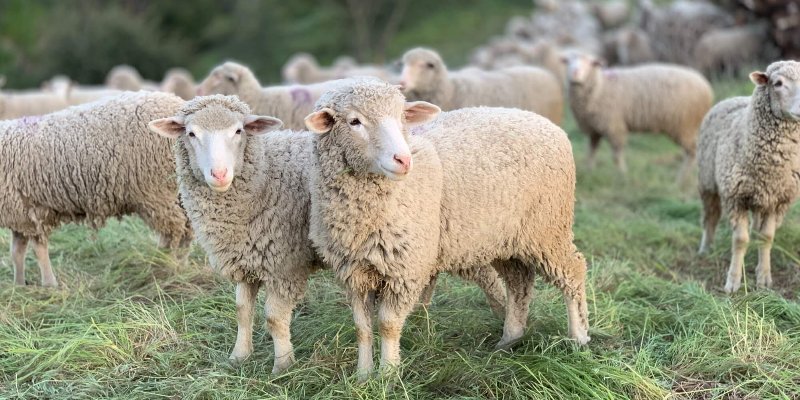 Оспа овец и коз – быстро распространяющаяся, особо опасная заразная болезнь. Первичными симптомами является угнетение, лихорадка, затрудненное дыхание. У животных появляются отеки кожи век, гнойные истечения из носа и глаз, оспенная сыпь на слизистых оболочках, коже головы и внутренней поверхности тазовых конечностей.Источником инфекции являются больные и переболевшие оспой животные. Передача вируса происходит через зараженные корма, шерсть, объекты окружающей среды (почва, вода), поверхности помещений, инвентаря, транспортных средств. Также переносчиками болезни также могут быть кровососущие насекомые и клещи.Болезнь наносит огромный ущерб, за счет потерь от падежа, вынужденного убоя животных, снижения продуктивности. В случае выявления возбудителя заболевания в хозяйстве устанавливается карантин.Для эффективной профилактики оспы овец и коз и недопущения заноса инфекции  на территорию хозяйств и личных подворий владельцам мелкого рогатого скота следует неукоснительно соблюдать требования ветеринарных правил:выполнять указания специалистов ветслужбы о проведении ветеринарно-профилактических мероприятий;приобретать животных и корма из благополучных по заразным болезням хозяйств при наличии ветеринарных сопроводительных документов;незамедлительно извещать специалистов ветслужбы о случаях внезапного падежа или заболевания животных, а также о всех вновь поступивших в хозяйство животных;регулярно проводить механическую очистку,  дезинфекцию мест содержания животных, обработку против насекомых и грызунов;не допускать загрязнения окружающей среды отходами животноводства и биологическими отходами.